Eureka Community Nursery School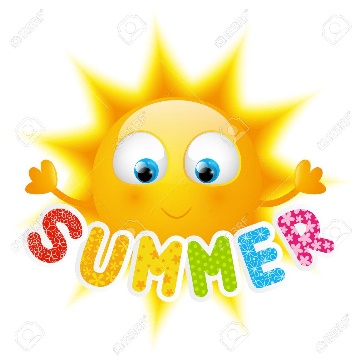              Tuesday Thursday Classes                    May 2022 Calendar                    TuesdayThursday3  Introduce letter “Zz”Letter “Zz” sound bucketProgress Report – CheckingRead I Promise            Mother’s Day Gifts5                     PIZZA PARTY!!!Write letter “Zz”Read a yummy pizza bookMy Favorite Pizza- math graphFinish Mother’s Day giftsProgress Report Checking10            Draw a Self PortraitProgress Report - CheckingRead Little Sunflower12       Read Summer Color          Progress Report- Checking         Mixing, Measuring, Pouring-              Making a yummy treat!17  A Day “at the MOVIES”Watch ABC Letter Factory while snacking on popcorn!Read Hello Summer!Music with Miss Courtney19    Last Day of School!                Walking to the library!     Read Curious You- You’re On Your Way!                  Gross Motor Play Day!                  Ice cream Sandwiches              Playing in our favorite centers!             Dancing to our favorite songs!              Playing outside with friends!  We are so proud of you! Keep practicing this summer!Have a wonderful summer! Thank you for sharing your children with us!